О порядке принятия решения о создании муниципального учреждения Гривенского сельского поселения Калининского района В соответствии с Федеральным законом от 12 января 1996 г. N 7-ФЗ "О некоммерческих организациях",  Уставом Гривенского сельского поселения Калининского района, п о с т а н о в л я ю:1.Утвердить положение о порядке принятия решения о создании муниципального учреждения Гривенского сельского поселения (приложение).2. Контроль исполнением настоящего  постановления оставляю за собой. 3. Постановление вступает в силу со дня его  официального обнародования.Глава Гривенского сельского поселенияКалининского района                                                                                 Л.Г.Фикс                                        ПРИЛОЖЕНИЕ                                       УТВЕРЖДЕНО                                                                   постановлением администрации Гривенского сельского поселения                                                                      Калининского района                                                                      от __________№_____Положениео порядке принятия решения о создании муниципального учреждения Гривенского сельского поселения Калининского района1. Настоящее Положение устанавливает процедуру принятия решения о создании муниципальных бюджетных или казенных учреждений Гривенского сельского поселения Калининского района, которые планируется создать на базе имущества, находящегося в муниципальной собственности Гривенского сельского поселения Калининского района, (далее – муниципальные учреждения) путем их учреждения.2. Решение о создании муниципального учреждения путем его учреждения принимается администрацией Гривенского сельского поселения Калининского района в форме постановления (далее – решение о создании).3. Решение о создании должно содержать:3.1. наименование создаваемого муниципального учреждения;3.2. указание на тип создаваемого муниципального учреждения;3.3. основные цели деятельности создаваемого муниципального учреждения, определенные в соответствии с федеральными законами и иными нормативными правовыми актами;3.4. наименование органа местного самоуправления Гривенского сельского поселения Калининского района, который будет осуществлять функции и полномочия учредителя создаваемого муниципального учреждения (далее – орган, осуществляющий функции и полномочия учредителя);3.5. сведения о недвижимом имуществе (в том числе земельных участках), которое планируется закрепить (предоставить в постоянное (бессрочное) пользование) за создаваемым муниципальным учреждением;3.6. предельную штатную численность работников (для муниципального казенного учреждения);3.7. перечень мероприятий по созданию муниципального учреждения с указанием сроков их проведения.4. Разработку и оформление проекта решения о создании осуществляет орган, уполномоченный от имени администрации Гривенского сельского поселения Калининского района управлять и распоряжаться муниципальной собственностью Гривенского сельского поселения Калининского района либо орган, осуществляющий функции и полномочия учредителя (далее – уполномоченный орган).5. Одновременно с проектом решения о создании уполномоченный орган готовит пояснительную записку, которая должна содержать:5.1. обоснование необходимости создания, а также цели и задачи создания муниципального учреждения;5.2. оценку социально-экономических последствий создания муниципального учреждения;5.3. оценку финансовых последствий создания муниципального учреждения для бюджета Гривенского сельского поселения Калининского района;5.4. информацию о предоставлении создаваемому муниципальному казенному учреждению права выполнять муниципальные функции.6. Проект решения о создании подлежит согласованию с финансовым органом Гривенского сельского поселения Калининского района.7. Уполномоченный орган направляет согласованный проект решения о создании и пояснительную записку в администрацию Гривенского сельского поселения Калининского района для рассмотрения и принятия решения о создании в установленном порядке.8. После принятия решения о создании муниципального учреждения осуществляется утверждение устава создаваемого муниципального учреждения в порядке, установленном администрацией Гривенского сельского поселения Калининского района, и направление его на государственную регистрацию.проект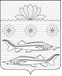 АДМИНИСТРАЦИЯ ГРИВЕНСКОГО СЕЛЬСКОГО ПОСЕЛЕНИЯ КАЛИНИНСКОГО РАЙОНАПОСТАНОВЛЕНИЕот________________                                                                                         №_______станица Гривенская